ACOMPANHAMENTO TERAPÊUTICOSEGUNDO SEMESTRE2015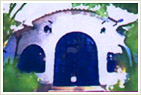 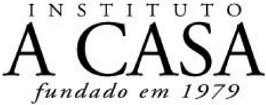 O Instituto A Casa – pioneiro na clínica do Acompanhamento Terapêutico (AT) em São Paulo e com 35 anos de experiência no tratamento de psicoses e de outras psicopatologias – tem o prazer de oferecer o Curso de Acompanhamento Terapêutico.O Curso é dividido em quatro módulos temáticos: “Fundamentos do AT”, “A clínica do AT”, “AT com crianças e adolescentes” e “AT e a clínica nas instituições”. Os módulos são semestrais e independentes, permitindo aos interessados realizar um módulo ou mais, configurando-se como curso de extensão. No entanto, é também possível optar pela Formação em Acompanhamento Terapêutico, que prevê a realização dos quatro módulos, a realização de estágio supervisionado e entrega de trabalho de conclusão individual.No segundo semestre de 2015 serão oferecidos os módulos: “A Clínica do AT” e “AT e a clínica nas instituições”. Público-alvo: profissionais e estudantes de Psicologia, Terapia Ocupacional, Serviço Social, Enfermagem, Medicina e Educação. Técnicos dos serviços de Saúde Mental como: CAPS, hospitais-dia, centros de convivência, residências terapêuticas, oficinas profissionalizantes, emergências psiquiátricas e ambulatórios.Módulo: A Clínica do Acompanhamento TerapêuticoCoordenação: Beatriz AlmeidaHorário: quartas-feiras, semanalmente, das 20h às 22h.Data: de 19/08 a 18/11.Inscrições: até 18/0819/08   Contrato e enquadre no Acompanhamento TerapêuticoBeatriz Almeida26/08Clínica no Acompanhamento TerapêuticoBruna Leite02/09 Constituição do sujeito na neurose e na psicoseBeatriz Almeida09/09Paranóia    Luis Guilherme Mola16/09   Esquizofrenia     Beatriz Almeida23/09Clínica na instituição Maria Lívia Tourinho Moretto 30/09Psicose e laço socialBeatriz Almeida07/10Secretários do alienadoRafael Rocha Daud14/10Clínica do cotidiano e Acompanhamento TerapêuticoLeonel Dozza de Mendonça21/10Acompanhamento Terapêutico com idosos      Luciana Rebello 28/10Angústia na síndrome do pânico e nas depressõesWelson Barbato04/11 Alcoolismo e toxicomaniasJosé Waldemar Turna11/11Mania, melancolia e seus estados limites Christian Dunker18/11Discussão de caso clínicoBeatriz AlmeidaMódulo: Acompanhamento Terapêutico e a clínica nas instituiçõesCoordenação: Clarissa MetzgerHorário: sábados, quinzenalmente, das 9h às 13hData: de 22/08 a 14/11Inscrições: até 28/0822/08		9hAbertura: Origens clínico-institucionais do ATClarissa Metzger11hAnálise institucionalIsabel Marazina12/09 		9hNarcisismo e constituição do euClarissa Metzger	Clínica do Acompanhamento Terapêutico no Judiciário: a experiência do PAI-PJ		Fabrício Ribeiro19/09 	9hClínica do Acompanhamento Terapêutico em abrigos			Thais Siqueira 11hClínica do Acompanhamento Terapêutico na escolaPriscila Venosa03/10		9hClínica do Acompanhamento Terapêutico nas organizações sociaisJoão Carlos Guilhermino da Franca11hDiscussão de caso clínico Clarissa Metzger17/10		9hClínica do Acompanhamento Terapêutico e famíliaDaniela Canguçu11h	Clínica do Acompanhamento Terapêutico em contexto hospitalar Clarissa Carvalho Fongaro Nars 31/10	 9hAcompanhamento Terapêutico no contexto da Reforma Psiquiátrica brasileiraDébora Marinho 11hPsicose estabilizada e laço socialIvan Ramos Estevão14/11		9hTrabalho em rede e interdisciplinaridade		Sônia Maria Leonardi Ferrari 		11h		Avaliação e encerramentoClarissa MetzgerValor por módulo: R$1320,00. Para inscrições até 31/07, pagamento em 5 parcelas de R$264,00. Para inscrições a partir de 01/08, 4 parcelas de R$330,00.Informações e inscrições: com Karina (karina@acasa.com.br) ou Vilma (vilma@acasa.com.br), de segunda a sexta, das 14h30 às 17h. Local: Instituto A Casa, rua Dr. João Maia, 118, Aclimação (próximo ao metrô Ana Rosa).Telefone: (11) 5574-0677VAGAS LIMITADASEstágio supervisionado em Acompanhamento Terapêutico Supervisão: Beatriz Almeida e Clarissa MetzgerDirigido aos alunos da Formação em AT. Duração: 1 ano.Frequência: de 2 a 4 horas de atendimento individual semanal/ reuniões em instituição + até 2 horas de supervisão semanal em pequenos grupos.Mensalidade: R$240,00 (12 cheques pré-datados).Admissão: através de entrevista com uma das supervisoras: Beatriz Almeida: acompanhamentoterapeutico@gmail.com Clarissa Metzger: clarissa2007@uol.com.br Serão realizadas uma ou duas entrevistas com os candidatos ao estágio. As entrevistas são pagas e o valor é R$ 80 para cada entrevista.Palestrantes convidados:Beatriz AlmeidaPsicanalista. Membro da Escola de Psicanálise dos Fóruns do Campo Lacaniano (EPFCL). Coordenadora da rede de pesquisa sobre as psicoses do Fórum do Campo Lacaniano em SP (FCL–SP). Professora, coordenadora e supervisora clínica do Curso de AT do Instituto A CASA. Coordenadora e supervisora clínica da equipe NÓS Acompanhamento Terapêutico. Bruna LeitePsicóloga. Acompanhante terapêutica formada pelo Instituto A Casa. Pós graduada em Semiótica Psicanalítica – Clínica da Cultura pelo COGEAE PUC/SP. Coordenadora técnica do hospital-dia da Clínica Vera Cruz. Membro da equipe NÓS Acompanhamento Terapêutico.Christian DunkerPsicanalista. Doutor pelo Instituto de Psicologia/USP (IP/USP) com pós-doutorado pela Manchester Metropolitan University. Professor Titular do Departamento de Psicologia Clínica do IP/USP. Membro da EPFCL–SP. Autor dos livros: "Lacan e a Clínica da Interpretação", ed. Hacker, “O Cálculo Neurótico do Gozo”, ed. Escuta e “Estrutura e Constituição da Clínica Psicanalítica”, ed. Annablume.Clarissa Carvalho Fongaro Nars Acompanhante terapêutica membro da Equipe HIATO de Acompanhamento Terapêutico, com formação pelo Instituto A CASA. Especialista em Psicologia Hospitalar pelo Conselho Federal de Psicologia. Psicóloga do Instituto de Oncologia Pediátrica – IOP/ Graacc – Unifesp. Atual formação em Psicanálise pelo FCL-SP.Clarissa Metzger	Psicanalista, membro do FCL-SP. Psicóloga, mestre e doutora pelo Instituto de Psicologia/USP (IP/USP). Coordenadora, professora e supervisora clínica do Curso de AT do Instituto A CASA, coordenadora e supervisora clínica da Equipe HIATO de Acompanhamento Terapêutico. Membro do Laboratório Psicanálise e Sociedade do Depto. de Psicologia Clínica do IP/USP e Núcleo Psicanálise e Política da PUC-SP. Co-autora do livro Acompanhamento Terapêutico da Série Pratica Clínica – Editora Zagodoni, 2013. Daniela Figueiredo CanguçuTerapeuta ocupacional e psicanalista, mestre em Linguagem e Educação pela Faculdade de Educação da Universidade de São Paulo, professora do curso de Expansão Cultural do Instituto Sedes Sapientiae "Introdução à teoria e à clínica da psicose: uma abordagem psicanalítica" e supervisora institucional de CAPS. Débora MarinhoPsicóloga clínica, acompanhante terapêutica, coordenadora e supervisora da equipe de AT do Instituto A CASA. Coordenadora do Serviço de Residência Terapêutica da Lapa, aprimoramento multiprofissional em saúde mental pelo CAPS Prof. Luis da Rocha Cerqueira (SES- PIDA|USP), Mestre pela EE | USP.Fabrício Junio Rocha RibeiroPsicólogo, psicanalista. Mestre em Psicologia pela PUC-MG. Professor do Centro Universitário Newton Paiva, na área de Saúde Mental, Psicanálise e Direito. Articulador de Rede do Programa de Atenção Integral ao Paciente Judiciário – PAI-PJ do TJMG. Autor do livro “Da razão ao delírio – por uma abordagem interdisciplinar do conceito de loucura.” Curitiba: Juruá, 2011Isabel MarazinaPsicanalista, analista institucional e supervisora de diversos estabelecimentos de Saúde Mental da rede pública em São Paulo, mestre em Psicologia Clínica pela PUC-SP e doutora pela Faculdade de Saúde Pública/USP.Ivan Ramos EstêvãoPsicanalista, membro do FCL-SP. Professor doutor da Escola de Artes, Ciências e Humanidades da USP. Membro do Laboratório Psicanálise e Sociedade do Depto. de Psicologia Clínica do IP/USP e Núcleo Psicanálise e Política da PUC-SP	João Carlos Guilhermino da FrancaCoordenador da ONG Camará, conselheiro do Conselho Estadual dos Direitos da Criança e do Adolescente de São Vicente.José Waldemar Thiesen TurnaPsicanalista. Mestre em Psicologia Clínica pela PUC/SP. Supervisor organizacional de dispositivos de saúde do município. Coordenador do Seminário A clínica das Psicoses e coordenador do Seminário Psicanálise de Grupo - a relação intersubjetiva e o Grupo, no Centro de Estudos Psicanalíticos (CEP). Integrante da coordenação de apresentação de pacientes que acontece na Casa de Saúde São João de Deus. Autor de “Atendimento Psicológico às Toxicomanias”, Zagodoni Editora.Leonel Dozza de MendonçaDoutor em Psicología pela Universidad Complutense de Madrid (tese sobre Acompañamiento Terapéutico, en fase de publicaçao). Director del Centro de Día y del Equipo de Apoyo Social Comunitario Parla (gestionado por Fundación Manantial y concertado con la Consejería de Asuntos Sociales de la Comunidad de Madrid). Presidente de “CALLE III: Asociación Española de Acompañantes Terapéuticos”. Principal responsavel da implantaçao do AT na España. Formador y supervisor de profesionales. Autor de diversos artículos e do livro: “Acompañamiento Terapéutico y Clinica de lo Cotidiano”, Buenos Aires: Editorial Letra Viva, 2015.Luciana RebelloPsicóloga clínica, especialista em Psicologia Hospitalar, acompanhante terapêutica de idosos, membro do núcleo de AT e envelhecimento da ONG Ger-ações Pesquisas e Ações em Gerontologia, supervisora do Programa Acompanhante de Idosos da Secretária Municipal de Saúde - São Paulo.Luis Guilherme Coelho Mola	Psicanalista. Doutor em Psicologia pelo IP/USP. Membro da EPFCL–SP. Membro do Núcleo de Psicanálise e Sociedade da PUC/SP.Maria Lívia Tourinho MorettoPsicanalista. Doutora em Psicologia pelo IP/USP. Professora do Departamento de Psicologia Clínica do IP/USP. Membro do FCL–SP. Autora do livro "O que pode um analista no hospital?", ed. Casa do Psicólogo.Priscila de Azevedo e Souza VenosaPsicóloga e psicanalista, membro do NESME, mestre em Psicologia Social pela PUC- SP. Atuou como psicóloga escolar por 4 anos em instituição particular de Ensino Fundamental e Médio. Atualmente atende em consultório particular e clinica como acompanhante terapêutica independente ou em parceria com a equipe do Grupo Laço - Projetos de Inclusão Escolar.Rafael Rocha Daud	Psicanalista. Acompanhante terapêutico. Mestre em Psicologia Social pela PUC/SP. Membro da equipe NÓS Acompanhamento Terapêutico.Sonia Maria Leonardi Ferrari	Terapeuta Ocupacional, diretora do Instituto A CASA, diretora do CETO – Centro de Especialidades em Terapia Ocupacional.Thais SiqueiraPsicóloga. Acompanhante terapêutica. Membro da Equipe HIATO de Acompanhamento Terapêutico. Estagiou no Hospital de La Borde e na École Experimentale de Bonneuil-sur-Marne (França). Membro do grupo de pesquisa Detecção Precoce de Psicopatologias Graves - PUC-SP. Psicóloga do PECP – Programa Einstein na Comunidade Paraisópolis.Welson BarbatoPsicanalista com formação pelo Instituto Sigmund Freud e Psicólogo formado pela PUC/SP. Coordenador de leitura em grupos de estudos formativos em Psicanálise e em Lógica Formal e Lógica Dialética. Professor da Casa do Saber onde ministra cursos que priorizam temas vinculados ao Campo Lacaniano. Autor do texto “A estética do dizer no sujeito psicanalítico: reflexões sobre o filme O Carteiro e o Poeta, de Michael Radford”, publicado no livro “O Desejo em cena, cinema e pensamento psi “, editora Companhia Ilimitada.INSTITUTO A CASA Direção: Beatriz Aguirre, Regina Von Atzingen, Sônia Ferrari.Direção do Departamento de Formação: Beatriz Aguirre.Coordenação do Curso de Formação em Acompanhamento Terapêutico: Beatriz Almeida e Clarissa Metzger.Coordenação da Equipe de Acompanhamento Terapêutico: Adriana Canepa, Débora Marinho, Martin Aguirre, Rodrigo Veinert.Equipe de Acompanhamento Terapêutico:Cristiana Gerab, Juliana Scharff, Juliana Vidigal, Márcia Fares, Marcus Goes, Rafael Raicher, Rodrigo Gomes, Rogéria Neubauer, Tomás Bonomi.Publicações da equipe de AT:         A Rua como Espaço Clínico: Acompanhamento Terapêutico. São Paulo: Editora Escuta, 1991.         Crise e Cidade: Acompanhamento Terapêutico. São Paulo: Educ, 1997.         Textos, Texturas e Tessituras no Acompanhamento Terapêutico. São Paulo: Coleção SaúdeLoucura, Editora Hucitec e Instituto A Casa, 2006.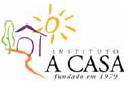 Rua Dr. João Maia, 118 04109-130 São Paulo/SP 
acasa@acasa.com.brwww.acasa.com.br